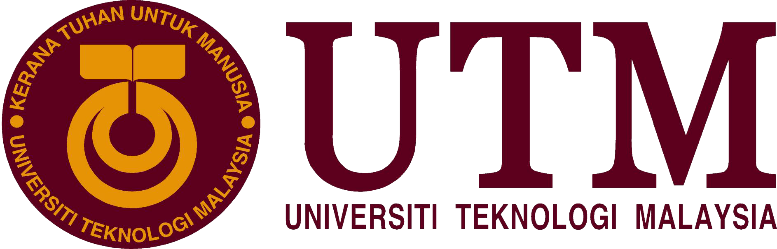 Borang Pencalonan Anugerah Seni dan Kreativiti 2019                             (Gambar terkini                                                                                                                          berukuran passport)Kategori pencalonan :	             Staf Akademik		            Individu				 Staf PPP				KumpulanBAHAGIAN A (Maklumat Individu)*Sekiranya berkumpulan, hanya ketua kumpulan sahaja yang perlu mengisi borang ini dan senaraikan maklumat ahli kumpulan seperti nama dan no pekerja/no pelajar ahli kumpulan..Nama Calon/Pemohon 			: _______________________________________Kelayakan (Akademik dan Profesional)	: _______________________________________Jawatan 					: _______________________________________Tempoh Perkhidmatan			: _______________________________________Jabatan/Fakulti				: _______________________________________Alamat Calon/Pemohon			: _______________________________________						________________________________________No. Telefon Pejabat				: _______________________________________No. Telefon Bimbit				: _______________________________________No. Faks					: _______________________________________Email						: _______________________________________No. Kad Pengenalan 				: _______________________________________KRITERIA PEMARKAHANBAHAGIAN B (Maklumat pengenalan tentang bidang seni yang diceburi)JENIS AKTIVITI SENI DAN TEMPOH/TAHUN PENGLIBATAN :(Senaraikan mengikut keutamaan)KETERANGAN RINGKAS TENTANG KONSEP DAN PENDEKATAN KARYA SENI BERKAITAN :(Keterangan mestilah tidak melebihi daripada 100 patah perkataan dan lampiran foto hasil karya bagi menyokong keterangan yang diberi)__________________________________________________________________________________________________________________________________________________________________________________________________________________________________________________________________________________________________________________________________________________________________________________________________________________________________________________________________________________________________________________________________________________________________________________________________________________________________________________________________________________________________________________________________________________________________________________________________________________________________________________________________________________________________________________________________________________________________________________________________________________________________________________________________________________________________________________________________________________________________________________________________________________BAHAGIAN C (Anugerah dan kemenangan karya seni berkaitan)ANUGERAH/KEMENANGAN DARI AWAL PENGLIBATAN SEHINGGA KINI(Sila lampirkan bukti penerimaan anugerah atau kemenangan yang dinyatakan di atas)BAHAGIAN D (Keahlian dalam persatuan/kelab kesenian berkaitan)(Sila lampirkan bukti keahlian yang dinyatakan di atas)BAHAGIAN E (Pengiktirafan khas)(Sila lampirkan bukti pengiktirafan yang dinyatakan di atas)BAHAGIAN F (Pembentukan teori dan kurikulum dalam bidang berkaitan)(Sila lampirkan bukti penglibatan dalam pembentukan teori dan kurikulum  yang dinyatakan di atas)BAHAGIAN G (Pengesahan Permohonan)Pihak Fakulti akan mengemukakan dokumen dan membuat pembentangan  kepada Jawatankuasa Anugerah Seni dan Kreativiti 2019.…………………………………………………………………….Tandatangan Dekan/ Ketua Bahagian*PERHATIAN:  Borang pencalonan bersama lampiran-lampiran bukti yang lengkap hendaklah dikemukakan    selewat-lewatnya sebelum atau pada 31 Mac 2019 (Khamis) kepada: -UrusetiaAnugerah Seni dan Kreativiti (ASK)Pusat PentadbiranFakulti Alam Bina dan Ukur (FABU)Universiti Teknologi MalaysiaJohor Bahru(u.p:  Encik Abdul Jalil bin Maulani @ Puan Nur Aqeela Binti Ismail)No. Tel	:  07- 555 7351Email		:  ajalil@utm.my   aqeela@utm.myBAHAGIANMARKAHA0B20%C30%D20%E20%F10%G0JUMLAH100%BilAktiviti SeniTempoh/Tahun Penglibatan1.2.3.4.5.6.7.8.9.10.BilNama Anugerah/PertandinganTahunPeringkatGanjaran/Hadiah1.2.3.4.5.6.7.8.9.10.BilNama Persatuan/KelabTahunPeringkatJawatan1.2.3.4.5.BilNama Pengiktirafan dan PemberiTahunPeringkat1.2.3.4.5.BilNama Pengiktirafan dan PemberiTahunPeringkat1.2.3.4.5.